Instructions for RFID Hip TagsTags should hang freely on the side of the shorts, below the shirt line. Do NOT bend tags as this can damage the tag and tag may not be read at the finish line.On each side of your shorts use a safety pin to pin chip on your running shorts, pin below bottom of your running singletBefore you leave the event please return ALL tags, bibs and safety pins to your coach or the finish line crew so that we can recycle as much as we can and keep our expenses at a minimum. Please do not tear tags or bib  off !!!!!!!!!!!!!!Coaches, please place these items back in the race packet and return to the finish line crew after the completion of the races. Or in the bends at end of finish chute. If you have tags of runners in your packet that did not run, please return tags, bibs, and safety pins.  Also if you have a runner that started the race but did not finish, please get bib and tags from them and return.  If for some reason you leave the meet with some of our tags please return them to me (9908 Trinidad or to Eastwood HS) Thank you!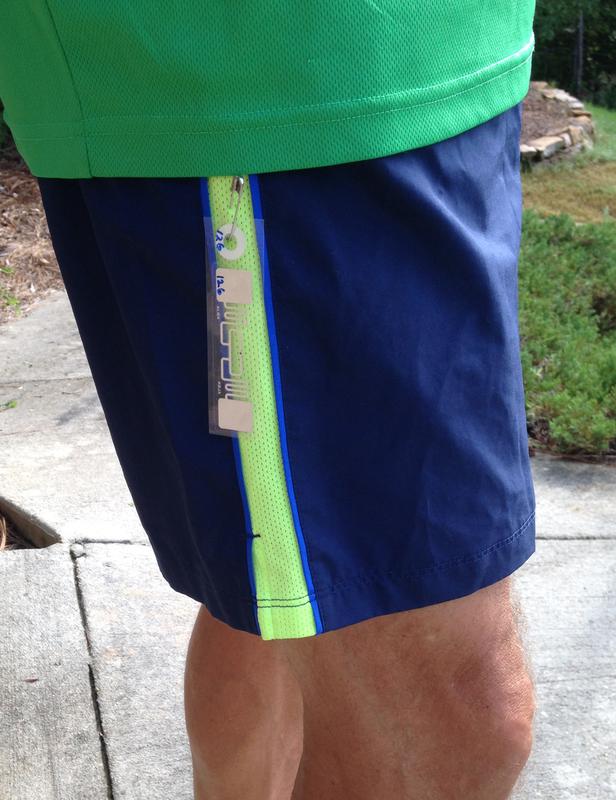 